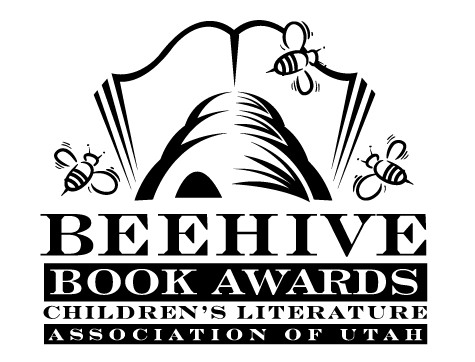 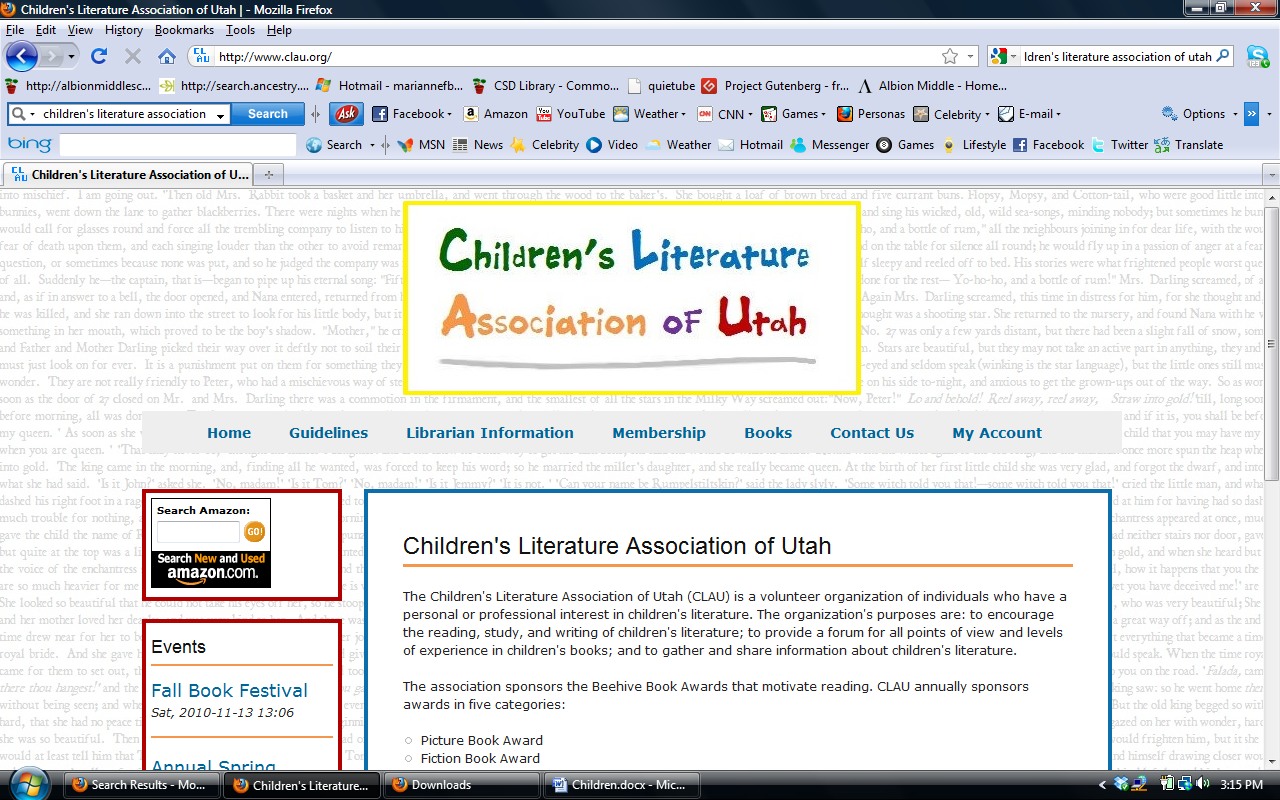 Children’s Fiction Books—Beehive Nominees 2001(Winner) The Secret of Platform 13 by Eva lbbotson  Choosing Up Sides by John H. Ritter  Eye of the Great Bear by Bill Wallace  I'm Not Who You Think I Am by Peg Kehret  The Kidnappers: A Mystery by Willo Davis Roberts  Nowhere to Call Home by Cynthia C. DeFelice  Our Only May Amelia by Jennifer L. Holm  Perloo the Bold by Avi  Sammy Keyes and the Hotel Thief (Sammy Keyes, book 1) by Wendelin Van Draanen  Sasquatch by Roland Smith  Well Wished by Franny Billingsley, illustrated by Leonid Gore When the Soldiers Were Gone by Vera W. ProppPicture Books—Beehive Nominees 2001(Winner) Hooway for Wodney Wat by Helen Lester; illustrated by Lynn MunsingerEd and Fred Flea by Pamela Duncan Edwards; illustrated by Henry ColeFarmer Brown Goes Round and Round by Teri Sloat; illustrated by Nadine Bernard WestcottMidnight Fridge by Bruce S. Glassman; illustrated by Brian LiesThe Quiltmaker's Gift by Jeff Brumbeau; illustrated by Gail De MarckenTell Me Something Happy Before I go to Sleep by Joyce Dunbar  Tomas and the Library Lady by Pat Mora; illustrated by Raul ColonWeslandia by Paul Fleischman; illustrated by Kevin HawkesWhat! Cried Granny: An Almost Bedtime Story by Kate Lum; illustrated by Adrian JohnsonThe Wolf is Coming! by Elizabeth MacDonald; illustrated by Ken BrownInformational Books—Beehive Nominees 2001(Winner) If You Hopped Like a Frog by David Schwartz; illustrated by James WarholaExploding Ants: Amazing Facts About How Animals Adapt by Joanne Settel  Gargoyle on the Roof by Jack Prelutsky; illustrated by Peter SisThe History of Counting by Denise Schmandt-Besserat; illustrated by Michael HaysRimshots : Basketball Pix, Rolls, and Rhythm by Charles R. SmithShipwreck at the Bottom of the World : The Extraordinary True Story of Shackleton and the Endurance by Jennifer Armstrong  To Everything There Is a Season by Leo and Diane Dillon  Turn of the Century by Ellen Jackson; illustrated by Jan Davey EllisWhat You Never Knew about Fingers, Forks, and Chopsticks by Patricia Lauber; illustrated by John MandersWilliam Shakespeare & the Globe by AlikiYoung Adult Fiction Books—Beehive Nominees 2001 (Winner) A Long Way from Chicago: A Novel in Stories by Richard Peck  Armageddon Summer by Jane Yolen  Dark Side of Nowhere by Neal Shusterman  For Mike by Shelley Sykes  Hidden Talents by David Lubar  Maze by Will Hobbs  Peeling the Onion by Wendy Orr  Rough Waters by S.L. Rottman  Seedfolks by Paul Fleischman  Shadow Spinner by Susan Fletcher  Soldier's Heart: Being the Story of the Enlistment and Due Service of the Boy Charley Goddard in the First Minnesota Volunteers by Gary Paulsen  Under A Different Sky by Deborah Savage